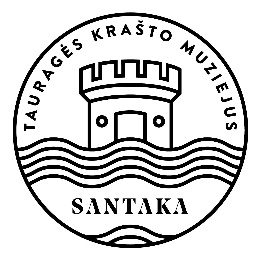 TAURAGĖS KRAŠTO MUZIEJAUS „SANTAKA“ DIREKTORIUSĮSAKYMAS DĖL 2021 METŲ RENGINIŲ PLANO PATVIRTINIMO2020 m. spalio 13 d. Nr. V-29TauragėTvirtinu Tauragės krašto muziejaus 2021 metų renginių planą (pridedama), kurie bus vykdomi iš muziejaus vidinių lėšų.Direktorius					Romualdas Vaitkus	Patvirtinta muziejaus direktoriaus	2020-10-13	įsakymu Nr. V-29TAURAGĖS KRAŠTO MUZIEJAUS 2021 METŲ RENGINIŲ PLANASDataParoda arba renginysAtsakingas darbuotojasAtsakingas darbuotojasLėšos (€)Vasario 12Poezijos vakaras Valentino dienos proga „Vienas (m)eilėraštis“Renata JančiauskienėRenata Jančiauskienė50Vasario 16 – kovo 11 d.Lietuvių kalbos dienosRenata JančiauskienėRenata Jančiauskienė50VasarisEdukacinė vakaronė „Pakelt duonelę – ji šventa“Inga NagaitienėInga Nagaitienė70KovasProtmūšis, skirtas Kovo 11 paminėtiInga NagaitienėInga Nagaitienė50PavasarisMoksleivių liaudies dailės parodos „Sidabro vainikėlis“ rajoninio turo uždarymasRenata JančiauskienėRenata Jančiauskienė50PavasarisFotoparoda gamtos tematikaAleksandras NaryškinAleksandras Naryškin45Pavasaris?Sąjūdžio ekspozicijos atidarymasAušra NorvilienėAušra Norvilienė70BalandisVelykinių margučių parodaInga NagaitienėInga Nagaitienė50Balandžio 21Moksleivių liaudies dailės parodos „Sidabro vainikėlis“ regioninio turo uždarymasRenata JančiauskienėRenata Jančiauskienė50Gegužės 15Muziejų naktisAgnė VitartaitėRenata JančiauskienėAgnė VitartaitėRenata Jančiauskienė900Gegužės pab.Turizmo sezono atidarymasŽivilė GriguolienėŽivilė Griguolienė200Birželio 14Gedulo ir vilties dienos paminėjimasAušra NorvilienėAušra Norvilienė50Rugsėjo pab.Pasaulinės turizmo dienos paminėjimasŽivilė GriguolienėŽivilė Griguolienė200RuduoFotoparoda gamtos tematikaAleksandras NaryškinAleksandras Naryškin45SpalisParodos pristatymas „Kariai tarpukario Lietuvoje“. Dokumentai iš Martyno Tininio kolekcijos, nuotraukos – muziejausDarius KiniulisDarius Kiniulis100RuduoRegioninės konkursinės liaudies meno parodos „Aukso vainikas“ uždarymas ir laureatų paskelbimasRenata JančiauskienėRenata Jančiauskienė50Nenumatytiems renginiams170Iš viso renginiamsIš viso renginiamsIš viso renginiams22002200